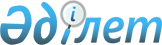 О внесении изменений и дополнений в решение городского маслихата от 12 декабря 2013 года № 16/155 "Об утверждении перечня памятных дат, праздничных дней и кратности оказания социальной помощи для отдельных категорий нуждающихся граждан, а также установления размеров социальной помощи"
					
			Утративший силу
			
			
		
					Решение маслихата города Актау Мангистауской области от 06 июня 2014 года № 21/198. Зарегистрировано Департаментом юстиции Мангистауской области 08 июля 2014 года № 2475. Утратило силу-решением Актауского городского маслихата Мангистауской области от 21 октября 2016 года № 5/58      Сноска. Утратило силу решением Актауского городского маслихата Мангистауской области от 21.10.2016 № 5/58 (вводится в действие по истечении десяти календарных дней после дня его первого официального опубликования).

      Примечание РЦПИ.

      В тексте документа сохранена пунктуация и орфография оригинала.

      В соответствии с нормативными положениями Бюджетного кодекса Республики Казахстан от 4 декабря 2008 года, Законов Республики Казахстан от 28 апреля 1995 года "О льготах и социальной защите участников, инвалидов Великой Отечественной войны и лиц, приравненных к ним",от 23 января 2001 года "О местном государственном управлении и самоуправлении в Республике Казахстан", от 13 апреля 2005 года "О социальной защите инвалидов в Республике Казахстан", а также постановлением Правительства Республики Казахстан от 21 мая 2013 года № 504 "Об утверждении Типовых правил оказания социальной помощи, установления размеров и определения перечня отдельных категорий нуждающихся граждан",городской маслихат РЕШИЛ:

      1. Внести в решение городского маслихата от 12 декабря 2013 года № 16/155 "Об утверждении перечня памятных дат, праздничных дней и кратности оказания социальной помощи для отдельных категорий нуждающихся граждан, а также установления размеров социальной помощи" (зарегистрировано в Реестре государственной регистрации нормативных правовых актов за № 2339, опубликовано в газете "Огни Мангистау" от 01 февраля 2014 года № 21-22 (11235-11236) следующие изменения и дополнения:

      приложение 1 к указанному решению изложить в новой редакции согласно приложению 1 к настоящему решению;

      приложение 2 к указанному решению изложить в новой редакции согласно приложению 2 к настоящему решению.

      2. Руководителю аппарата Актауского городского маслихата (Д.Телегенова) после государственной регистрации обеспечить опубликование настоящего решения в информационно-правовой системе "Әділет".

      3. Контроль за исполнением настоящего решения возложить на постоянную комиссию городского маслихата по социальным вопросам (С.Шудабаева).

      4. Настоящее решение вступает в силу со дня государственной регистрации в департаменте юстиции Мангистауской области и вводится в действие по истечении десяти календарных дней после дня его первого официального опубликования.



      "СОГЛАСОВАНО"

      Руководитель государственного

      учреждения "Актауский

      городской отдел занятости и

      социальных программ"

      Г. Хайрлиева

      06 июня 2014 год

      "СОГЛАСОВАНО"

      Руководитель государственного

      учреждения "Актауский

      городской отдел экономики

      и бюджетного планирования"

      А. Ким

      06 июня 2014 год

 Перечень памятных дат и праздничных дней для оказания социальной помощи для отдельных категорий нуждающихся граждан, а также кратность оказания социальной помощи Размеры социальной помощи к памятным датам и праздничным дням отдельным категориям нуждающихся граждан
					© 2012. РГП на ПХВ «Институт законодательства и правовой информации Республики Казахстан» Министерства юстиции Республики Казахстан
				
      Председатель сессии,

      секретарь городского маслихата

М.Молдагулов
Приложение 1 к решению
городского маслихата
от 06 июня 2014 года № 21/198№

п/п

Дата

Наименование памятных дат и праздничных дней

Кратность оказания социальной помощи

1

2

3

4

1

21-23 марта

Наурыз мейрамы

один раз в год

2

26 апреля

День аварии на Чернобыльской атомной электростанции

один раз в год

3

1 мая

Праздник единства народа Казахстана

один раз в год

4

9 мая

День Победы в Великой Отечественной войне

один раз в год

5

1 июня

День защиты детей

один раз в год

6

30 августа

День Конституции Республики Казахстан

один раз в год

7

1 октября

Международный день пожилых людей

один раз в год

8

6 октября

День инвалидов в Республике Казахстан

один раз в год

9

16-17 декабря

День независимости

один раз в год

Приложение2
к решению городского маслихата
от 12 декабря 2013 года № 16/155№ п/п

Памятные даты и праздничные дни

Отдельные категории нуждающихся граждан

Размеры социаль-

ной помощи

1

21-23 марта – Наурыз мейрамы

Многодетные матери, награжденные подвесками "Алтын алқа", "Күміс алқа" или получившие ранее звание "Мать-героиня", награжденные орденами "Материнская слава" I и II степени

Инвалиды всех групп, дети-инвалиды с 16 до 18 лет всех групп, дети-инвалиды до 16 лет, получатели специального государственного пособия по инвалидности

2 месячных расчетных показателя

 

 

 

5 месячных расчетных показателя

2

26 апреля – День Аварии на ЧАЭС

Инвалиды ликвидации аварии на Чернобыльской АЭС

60 000 (шесть-

десят тысяч) тенге

2

26 апреля – День Аварии на ЧАЭС

Участники ликвидации аварии на Чернобыльской АЭС в 1986-1987 годах

50 000 (пять-

десят тысяч) тенге

2

26 апреля – День Аварии на ЧАЭС

Участники ликвидации аварии на Чернобыльской АЭС в 1988-1989 годах

20 000 (двадцать тысяч) тенге

3

1 мая – Праздник единства народа Казахстана

Инвалиды всех групп, дети-инвалиды с 16 до 18 лет всех групп, дети-инвалиды до 16 лет, получатели специального государственного пособия по инвалидности

5 месячных расчетных показателя

 

4

9 мая – День Победы

Участники и инвалиды Великой Отечественной войны

 

Лица, приравненные по льготам и гарантиям к инвалидам Великой

Отечественной войны (кроме инвалидов ликвидации аварии на Чернобыльской АЭС).

 

Лица, приравненные по льготам и гарантиям к участникам Великой Отечественной войны (кроме участников ликвидации аварии на Чернобыльской АЭС в 1986-1987 годах).

 

Лица, награжденные орденами и медалями бывшего Союза ССР за самоотверженный труд и безупречную воинскую службу в тылу в годы Великой Отечественной войны, а также лица, проработавшие (прослужившие) не менее шести месяцев с 22 июня 1941 года по 9 мая 1945 года и не награжденные орденами и медалями бывшего Союза ССР за самоотверженный труд и безупречную воинскую службу в тылу в годы Великой Отечественной войны.

 

Вдовы погибших воинов в годы Великой Отечественной войны и не вступившие в повторный брак;лица, указанные в подпунктах 3 и 4 статьи 4 Закона Республики Казахстан "О специальном государственном пособии в Республике Казахстан".

 

Семьи военнослужащих, сотрудников специальных государственных органов, погибших (пропавших без вести) или умерших вследствие ранения, контузии, увечья, заболевания, полученных в период боевых действий в Афганистане или в других государствах, в которых велись боевые действия; семьи военнослужащих,сотрудников специальных государственных органов, погибших (умерших) при прохождении воинской службы, службы в специальных государственных органах, в мирное время; семьи сотрудников органов внутренних дел, погибших при исполнении служебных обязанностей; семьи погибших при ликвидации последствий катастрофы на Чернобыльской АЭС и других радиационных катастроф и аварий на объектах гражданского или военного назначения; семьи умерших вследствие лучевой болезни или умерших инвалидов, а также граждан, смерть которых в установленном порядке связана с воздействием катастрофы на Чернобыльской АЭС и других радиационных катастроф и аварий на объектах гражданского или военного назначения и ядерных испытаний 

100 000 (сто тысяч) тенге

 

60 000 (шестьдесят тысяч) тенге

 

 

 

 

 

50 000 (пятьдесят тысяч) тенге

 

 

 

 

 

10 000 (десять тысяч) тенге

 

 

 

 

 

 

 

 

 

 

 

 

 

 

 

 

40 000 (сорок тысяч) тенге

 

 

 

 

 

 

 

 

10 000 (десять тысяч) тенге

4

Не вступившие в повторный брак жены (мужья) умерших инвалидов войны и приравненных к ним инвалидов, а также жены (мужья) умерших участников войны, партизан, подпольщиков, граждан, награжденных медалью "За оборону Ленинграда" или знаком "Жителю блокадного Ленинграда", признававшихся инвалидами в результате общего заболевания, трудового увечья и других причин (за исключением противоправных) 

10 000 (десять тысяч) тенге

5

1 июня– День защиты детей

Дети-инвалиды с 16 до 18 лет всех групп, дети-инвалиды до 16 лет, получатели специального государственного пособия по инвалидности"

5 месячных расчетных показателя

6

30 августа – День Конституции Республики Казахстан

Получатели государственного социального пособия по утере кормильца (на детей)

 

Лица, которым назначены пенсии за особые заслуги перед Республикой Казахстан 

 

Лица, которым была назначена персональная пенсия за особые заслуги перед Мангистауской областью,не получающие специального государственного социального пособия в соответствии с Законом Республики Казахстан "О специальном государственном пособии в Республике Казахстан

 

 

 

Инвалиды всех групп, дети-инвалиды с 16 до 18 лет всех групп, дети-инвалиды до 16 лет, получатели специального государственного пособия по инвалидности

8 месячных расчетных показателей

 

60 месячных расчетных показателей

 

 

36 месячных расчетных показателей

 

 

 

 

 

 

 

 

 

 

 

 

 

5 месячных расчетных показателей

7

1 октября – Международный день пожилых людей

Получатели социального государственного пособия по возрасту и пенсионерам по возрасту старше 70 лет

2 месячных расчетных показателя

8

6 октября – День инвалидов в Республике Казахстан

Инвалиды всех групп, дети-инвалиды с 16 до 18 лет всех групп, дети-инвалиды до 16 лет, получатели специального государственного пособия по инвалидности

5 месячных расчетных показателя

9

16-17 декабря – День независимости 

Инвалиды всех групп, дети-инвалиды с 16 до 18 лет всех групп, дети-инвалиды до 16 лет, получатели специального государственного пособия по инвалидности

5 месячных расчетных показателя

